28 temas para escribir o para conversar en sexto básico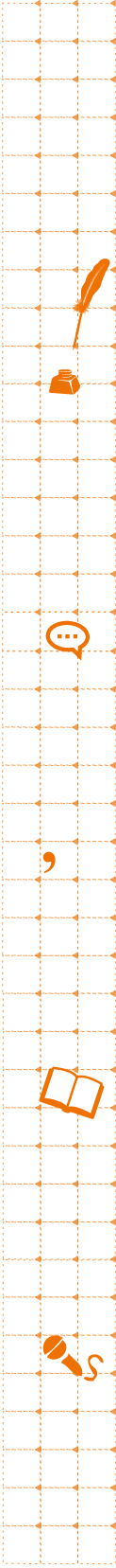 1. Carta al presidente del país2. Carta a un niño de otro país3. Memorias de una bicicleta, de auto o de una micro.4. Si yo fuera… (carabinero, médico, marino,  profesor, arqueólogo, explorador, vendedor, escritor, etc.)5. Tengo un problema6. Un éxito7. Un fracaso8. Una broma9. Cuando estoy enfermo10. Cuando me aburro11. Me gustaría ayudar a....12. La historia de mi (padre, madre, abuelo, abuela, tío, tía)13. Mi mejor regalo14. Un misterio en mi casa15.  Una extraña visita16.  Me transformo17. Con una varita mágica…(o poderes mágicos)18. Entrevista imaginaria a alguien (deportista, artista, escritor, personaje de libro o película, etc.) 19. Estoy dentro de este cuadro (para esto se necesita que miren una lámina o foto)20. Una mala noticia21. Quiero conocer….22. Un rincón secreto23.  Yo en veinte años más24. Tengo un proyecto25. Un invento26. Un viaje27. Mi ………..(casa, calle, pueblo, ciudad,  país) en 20 años más28. Historia de un niño o niña que quería ser … (inventor, sabio, actor, doctor, explorador, etc.)